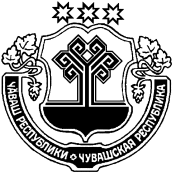 О проведении публичных слушаний по проекту решения Собрания депутатов Индырчского сельского поселения Янтиковского района «О внесении изменений в Правила благоустройства территории Индырчского сельского поселения Янтиковского района Чувашской Республики»В соответствии со статьей 28 Федерального закона от 06.10.2003         № 131- ФЗ «Об общих принципах организации местного самоуправления в Российской Федерации», Уставом Индырчского сельского поселения, п о с т а н о в л я ю:1. Провести публичные слушания по прилагаемому проекту решения Собрания депутатов Индырчского сельского поселения Янтиковского района «О внесении изменений в Правила  благоустройства территории Индырчского сельского поселения Янтиковского района Чувашской Республики» 16 июля 2018 года в 09.00 часов в зале администрации Индырчского сельского поселения Янтиковского района.Глава Индырчского сельского поселенияЯнтиковского района Чувашской Республики                                 А.В.СеменовЧĂВАШ РЕСПУБЛИКИТĂВАЙ РАЙОНĚ ЧУВАШСКАЯ РЕСПУБЛИКА ЯНТИКОВСКИЙ РАЙОН  ЙĂНТĂРЧЧĂ ЯЛ ПОСЕЛЕНИЙĚН ПУÇЛĂХĚ ЙЫШĂНУ«25»  июнь 2018   4№ Йǎнтǎрччǎ ялěГЛАВАИНДЫРЧСКОГО СЕЛЬСКОГОПОСЕЛЕНИЯ ПОСТАНОВЛЕНИЕ«25»  июня 2018 г  № 4деревня Индырчи